РеспубликæЦæгатИрыстон - АланийыГорæтгарон районы Комгæрон хъауы бынæттонхиуынаффæйады администрациУ Ы Н А Ф Ф Æ                                     Администрация Комгаронского сельского поселения Пригородного районаРеспублики Северная Осетия – Алания       П О С Т А Н О В Л Е Н И Е06.12.2023 г.                                       №13                                               с.КомгаронОб утверждении Порядка осуществления ведомственного контроля в сфере закупок для обеспечения нужд Комгаронского сельского поселения Пригородного муниципального района РСО-Алания.           В целях организации ведомственного контроля в сфере закупок для обеспечения нужд Комгаронского сельского поселения Пригородного муниципального района                              РСО- Алания, руководствуясь ст. 100 Федерального закона от 05.04.2013 года № 44-ФЗ                            «О контрактной системе в сфере закупок товаров, работ, услуг для обеспечения государственных и муниципальных нужд», руководствуясь  Уставом  сельского поселения Пригородного муниципального района                            постановляю:         1.Утвердить Порядок осуществления ведомственного контроля в сфере закупок для обеспечения нужд Комгаронского сельского поселения Пригородного муниципального района РСО -Алания (прилагается).         2.Опубликовать настоящее постановление на официальном сайте   в сети Интернет администрации Комгаронского сельского поселения Пригородного муниципального района РСО-Аланиhttp://ams-komgaron.ru/         3. Контроль за исполнением постановления оставляю за собой. Глава Комгаронского сельского поселения                                                                              О.В. ТуаевПриложение к постановление главы администрации06.12.2023  г.№ 13ПОРЯДОКосуществления ведомственного контроля в сфере закупок для обеспечения нужд Комгаронского сельского поселения Пригородного муниципального района РСО- Алания        1. Настоящий Порядок устанавливает последовательность действий администрации местного самоуправления Комгаронского сельского поселения и ее отраслевых (функциональных) органов (далее- органы ведомственного контроля) при осуществлении ведомственного контроля в сфере закупок товаров, работ, услуг для обеспечения  нужд Комгаронского сельского поселениям                  (далее- ведомственный контроль) в отношении подведомственных им заказчиков (далее- заказчики).2. Предметом ведомственного контроля является соблюдение заказчиками, подведомственными органами ведомственного контроля, в том числе их контрактными службами, контрактными управляющими, комиссиями по осуществлению закупок, уполномоченными органами и уполномоченными учреждениями, законодательства Российской Федерации о контрактной системе в сфере закупок.3. При осуществлении ведомственного контроля органы ведомственного контроля осуществляют проверку соблюдения законодательства Российской Федерации о  контрактной системе в сфере закупок, в том числе:соблюдение ограничений и запретов, установленных законодательством Российской Федерации о  контрактной системе в сфере закупок; соблюдение требований о нормировании в сфере закупок;правильности определения и обоснования начальной (максимальной) цены контракта, заключаемого с единственным поставщиком (подрядчиком, исполнителем), начальной цены единицы товара, работы, услуги, начальной суммы цен единиц товара, работы, услуги; соответствия информации об идентификационных кодах закупок и не превышения объема финансового обеспечения для осуществления данных закупок информации, содержащейся в планах-графиках закупок, извещениях об осуществлении закупок, протоколах определения поставщиков (подрядчиков, исполнителей), условиях проектов контрактов, направленных участниками закупок, с которыми заключаются контракты, в реестре контрактов, заключённых заказчиками;предоставление учреждениям и предприятиям уголовно-исполнительной системы, организациям инвалидов преимущества в отношении предлагаемой ими цены контракта, суммы цен единиц товара, работы, услуги;соблюдение требований, касающихся участия в закупках субъектов малого предпринимательства, социально-ориентированных некоммерческих организаций;соблюдение требований по определению поставщика (подрядчика, исполнителя);применения заказчиком мер ответственности и совершения иных действий в случае нарушения поставщиком (подрядчиком, исполнителем) условий контракта;соответствия поставленного товара, выполненной работы (ее результата)или оказанной услуги условиям контракта; своевременности, полноты и достоверности отражения в документах учета поставленного товара, выполненной работы (ее результата) или оказанной услуги;    соответствия использования поставленного товара, выполненной работы (ее результата) или оказанной услуги целям осуществления закупки;      4. Ведомственный контроль осуществляется путем проведения плановых и внеплановых проверок.      5. Плановые проверки осуществляются на основании плана проведения плановых проверок, утверждаемого руководителем ведомственного контроля не позднее 15 декабря года, предшествующего году проведения плановых проверок.      6. План проведения плановых проверок должен содержать следующие сведения:наименование органа ведомственного контроля;наименование, индивидуальный номер плательщика, адрес местонахождения заказчика, в отношении которого принято решение о проведении плановой  проверки;цель и основания проведения плановой проверки; месяц начала проведения плановой проверки;месяц начала проведения плановой проверки.      7. Внесение  изменений в проведения плановых проверок  осуществляется руководителем органа вневедомственного контроля не позднее, чем за 10 рабочих  дней до начала проведения плановых проверок, в отношении которой вносятся такие изменения.        План проведения плановых проверок, а также вносимые в него изменения не позднее 2 рабочих дней со дня их утверждения должны быть размещены на официальном сайте органа ведомственного контроля в сети «Интернет       8. Плановые проверки в отношении заказчиков проводится не чаще чем один раз за период проведения каждого определения поставщика (подрядчика, исполнителя).               Плановой проверке подлежат закупки за последние 3 года до даты начала ее проведения.      9. Внеплановые  проверки проводятся по следующим основаниям:получение обращения участника закупки с жалобой на действия (бездействие) субъектов контроля;получение информации о признаках нарушения законодательствах Российской Федерации и иных нормативных правовых актов о контрактной системе в сфере закупок, в том числе: -заявление, сообщение физического лица, юридического лица либо осуществляющих общественный контроль общественного объединения или объединения юридических лиц, которых указывается на наличие признаков нарушения законодательства Российской Федерации и иных нормативных правовых актов о контрактной системе в сфере закупок; -сообщение средства массовой информации, в котором указывается на наличие признаков нарушения  законодательства Российской Федерации и иных нормативных правовых актов о контрактной системе в сфере закупок.     10. Вневедомственный контроль осуществляется путем проведения выездных или документарных мероприятий ведомственного контроля.      Проверки проводятся на основании распоряжения органа ведомственного контроля.      11.Орган ведомственного контроля уведомляет заказчика о проведении мероприятия  ведомственного контроля путем направления уведомления о проведении такого мероприятия (далее- уведомление).     12. Уведомление должно содержать следующую информацию:наименование заказчика, которому адресовано уведомление;предмет мероприятия ведомственного контроля (проверяемые вопросы), в том числе период времени, за который проверяется деятельность заказчика;вид мероприятия  ведомственного контроля (выездное или документарное);дата начала и окончания проведения мероприятия  ведомственного контроля;перечень должностных лиц, уполномоченных на осуществление  мероприятия  ведомственного контроля;запрос о предоставлении документов, информация, материальных средств, необходимых для осуществления мероприятия  ведомственного контроля;информация о необходимости обеспечения условий для проведения выездного мероприятия  ведомственного контроля, в том числе о предоставлении помещения для работы, средств связи и иных необходимых средств и оборудования для проведения такого мероприятия.      13. Срок проведения  мероприятия  ведомственного контроля не может составлять более чем 15 календарных дней и может быть продлен только один раз не более чем на 15 календарных дней по решению руководителя органа ведомственного контроля или лица, его замещающего.       14. При проведении мероприятия  ведомственного контроля должностные лица, уполномоченные на осуществление ведомственного контроля, имеют право:в случае осуществлении выездного мероприятия  ведомственного контроля на беспрепятственный доступ на территорию, в помещения, здания заказчика (в необходимых случаях на фотосъемку, видеозапись, копирование документов)при предъявлении ими служебных удостоверений и уведомления с учетом требований законодательства Российской Федерации о защите государственной тайны;на истребование необходимых для проведения мероприятия  ведомственного контроля документов с учетом требования законодательства Российской Федерации о защите государственной тайны;на получение необходимых объяснений в письменном формате, в форме электронного документа и (или) устной форме по вопросам проводимого мероприятия  ведомственного контроля.     15. По результатам проведения мероприятия  ведомственного контроля составляется акт проверки, который подписывается должностным лицом органа ведомственного контроля, ответственным за проведение мероприятия  ведомственного контроля, и представляется руководителю органа ведомственного контроля.        При выявлении нарушений по результатам мероприятия  ведомственного контроля заказчиком разрабатывается и утверждается план устранения выявленных нарушений, который направляется в орган ведомственного контроля.   16. В случае выявления по результатам проверок действий (бездействия), содержащих признаки административного правонарушения, материалы проверки подлежат направлению в орган, уполномоченный на осуществление контроля в сфере закупок товаров (работ, услуг) для обеспечения муниципальных нужд, а в случае выявления действий (бездействия), содержащих признаки уголовного преступления – в правоохранительные органы.    17. Материалы по результатам мероприятия  ведомственного контроля, в том числе план устранения выявленных нарушений, а также иные документы и информация, полученные (разработанные) в ходе проведения мероприятий  ведомственного контроля, хранятся органом ведомственного контроля не менее 3 лет.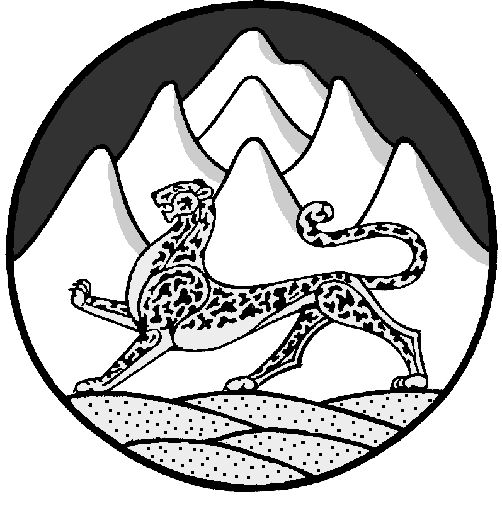 